【夏季休暇のお知らせ】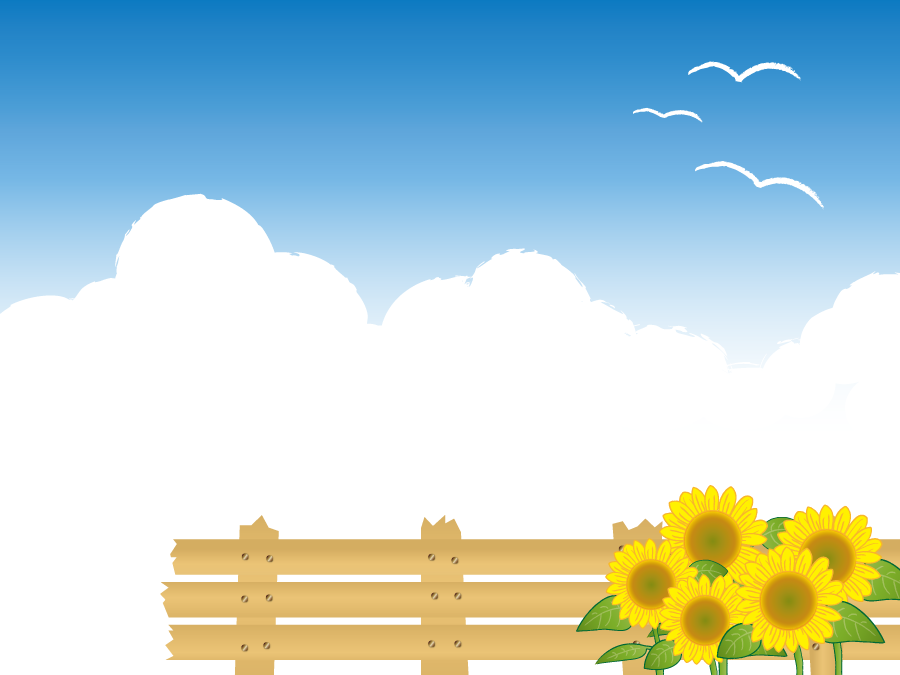 8月11日（木）8月16日（火）全ての業務を休ませていただきます。8月17日（水）から通常業務いたします。